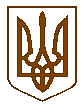 Білокриницька   сільська   радаРівненського   району    Рівненської    областіВ И К О Н А В Ч И Й       К О М І Т Е ТРІШЕННЯ15 липня 2021  року                                                                                          № 151 Про виконання делегованих повноважень в галузі бюджету, фінансів і цін за І півріччя 2021  рокуЗаслухавши та обговоривши інформацію начальника фінансового відділу М.М. Захожої про виконання делегованих повноважень в галузі бюджету, фінансів і цін за І півріччя 2021 року, керуючись ст. 28 Закону України «Про місцеве самоврядування України» виконавчий комітет Білокриницької сільської радиВИРІШИВ:Інформацію начальника фінансового відділу стосовно виконання делегованих повноважень в галузі бюджету, фінансів і цін за І півріччя 2021 року М. Захожої взяти до уваги (додаток додається).Виконавчому комітету Білокриницької щоквартально заслуховувати інформацію про виконання сільського бюджету.Контроль за виконанням даного рішення покласти на начальника фінансового відділу, М. Захожу та секретаря сільської ради, І. Даюк.Сільський голова                                                                 Тетяна ГОНЧАРУКДодаток до рішення виконавчого комітету
Білокриницької сільської  ради
від 15 липня  2021  р.  № 151Інформаційна довідкапро виконання делегованих повноважень в галузі бюджету, фінансів і цін за І півріччя 2021 рокуЗа І півріччя 2021 ріку обсяг дохідної частина загального фонду сільського  бюджету затверджена в сумі 17 857 000 грн., офіційні трансферти  з обласного бюджету  в сумі 25 847 934,54 грн.Фактично надійшло доходів 48 177 025,15 грн., або відсоток виконання складає 110,23%.В розрізі доходів виконання складає:Трансферти – 25 847 934,54 грн.;Податок на доходи фізичних осіб – 9 148  643 грн.;Податок на прибуток підприємств – 17 754 грн.;Рентна плата за користування надрами – 196 024 грн.;Внутрішні податки – 6 231 245 грн.;Податок на нерухоме майно – 309 887 грн.;Земельний податок  – 747 320 грн.;Орендна плата за землю – 1 024 821 грн.;Транспортний податок – 8 333 грн.;Єдиний податок – 4 548 841 грн., в тому числі єдиний податок  з с/г товаровиробників  –  583 933 грн.;Адміністративні послуги – 39 099 грн.;Адміністративні штрафи – 57 124 грн.;Державне  мито  –  40 грн.;До спеціального фонду надійшло доходів – 793 687 грн., в тому числі:Власні надходження – 787 541  грн.;Надходження коштів від відшкодування втрат сільськогосподарського і лісогосподарського виробництва  - 2618 грнЕкологічний податок –  3 528 грн.Начальник фінансового відділу                                                        Майя ЗАХОЖА